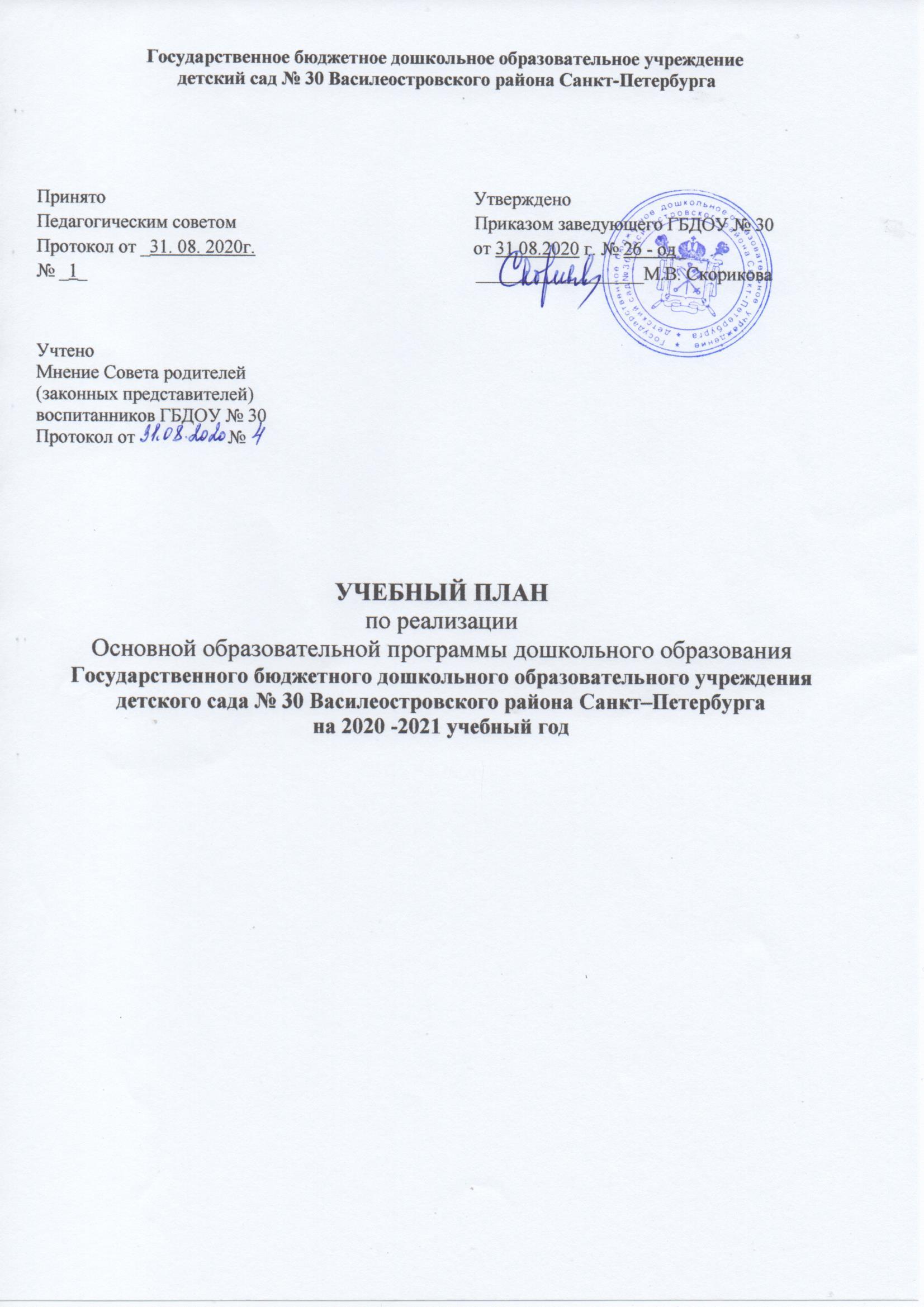 Учебный план Государственного бюджетного дошкольного образовательного учреждения детского сада № 30 является локальным нормативным документом, регламентирующим содержание образовательной деятельности в 2020 - 2021 учебном году. Учебный план разработан в соответствии с:Законом Российской Федерации от 29.12.2012 г. № 273-ФЗ «Об образовании в Российской Федерации»;Федеральным государственным образовательным стандартом дошкольного образования (утвержден приказом Министерства образования и науки Российской Федерации от 17 октября 2013 г. N 1155);Санитарно-эпидемиологическими правилами и нормативами СанПиН 2.4.1.3049-13 «Санитарно-эпидемиологические требования к устройству, содержанию и организации режима работы дошкольных образовательных организациях», утвержденными Постановлением Главного государственного санитарного врача РФ от 15 мая 2013 г. N 26);Уставом ГБДОУ № 30.Реализуемая программа: Основная образовательная программа дошкольного образования Государственного бюджетного дошкольного образовательного учреждения детского сада № 30 Василеостровского района Санкт-Петербурга.Продолжительность учебной недели – 5 дней (понедельник – пятница)Продолжительность учебного года – с 1 сентября 2020 года по 31 августа 2021 годаКоличество групп - 9Программа реализуется в течение всего времени пребывания ребенка в детском саду и реализуется в следующих формах:- В форме непрерывной образовательной деятельности (НОД), для которой в режиме дня выделено специальное время;- в форме образовательной деятельности в режимных моментах (ОД в РМ) в течение дня (в игровой и совместной деятельности, на прогулке, в утренний и вечерний отрезок времени).Формы реализации Программы по образовательным областям:Каждая образовательная область включает в себя следующие структурные единицы:Образовательная область «Социально-коммуникативное развитие»: социализация, развитие общения, нравственное воспитание; ребенок в семье и обществе; самообслуживание, трудовое воспитание; формирование основ безопасности.Образовательная область «Познавательное развитие»: формирование элементарных математических представлений; развитие познавательно-исследовательской деятельности; ознакомление с предметным окружением; ознакомление с социальным миром; ознакомление с миром природы.Образовательная область «Речевое развитие»: развитие речи; художественная литература, формирование предпосылок обучения грамоте.Образовательная область «Художественно-эстетическое развитие»: приобщение к искусству; изобразительная деятельность; конструктивно-модельная деятельность; музыкальная деятельность.Образовательная область «Физическое развитие»: формирование начальных представлений о здоровом образе жизни; физическая культура.Реализация образовательной области «социально-коммуникативное развитие» осуществляется в ОД в РМ: игровой деятельности, в процессе общения со взрослыми и сверстниками, во время совместной деятельности, в режимные моменты и через интеграцию с другими образовательными областями течение всего учебного года            с 1 сентября по 31 августа.Реализация образовательной области «познавательное развитие» осуществляется в форме НОД и ОД в РМ: игровой деятельности, в процессе общения со взрослыми и сверстниками, во время совместной деятельности, в режимные моменты и через интеграцию с другими образовательными областями в течение учебного года с 1 сентября по 31 мая, кроме летнего периода. Включает в себя: формирование элементарных математических представлений, развитие познавательно-исследовательской деятельности, ознакомление с предметным окружением, ознакомление с социальным миром, ознакомление с миром природы.Реализация образовательной области «речевое развитие» во всех возрастных группах осуществляется в форме НОД а так же ОД в РМ: игровой деятельности, в процессе общения со взрослыми и сверстниками, во время совместной деятельности, в режимные моменты и через интеграцию с другими образовательными областями, в течение учебного года с 1 сентября по 31 мая. А также ежедневно в течение всего учебного года с 1 сентября по 31 августа в форме образовательной деятельности в режимные моменты – чтение художественной литературы.Реализация образовательной области «художественно-эстетическое развитие» осуществляется как за счёт специально - организованной деятельности детей (НОД), так и в свободной деятельности, образовательной деятельности в режимные моменты, в форме досугов и праздников в соответствии с тематическим планом, а также через интеграцию данной области с другими образовательными областями. В форме НОД проводится рисование, лепка, апппликация в течение всего учебного года с 1 сентября по 31 мая. НОД музыкального цикла проводится в течение всего учебного года с 1 сентября по 31 августа.Реализация образовательной области «физическое развитие» реализуется за счёт специально организованных физкультурных занятий, а также в свободной деятельности в течение учебного года с 1 сентября по 31 августа. Представления, касающиеся здоровья, формируются в процессе общения со взрослыми, во время совместной деятельности со взрослыми, в режимных моментах. НОД физическое развитие осуществляется с учетом групп здоровья, интересов и потребностей детей 3 раза в неделю во всех возрастных группах. В каждой возрастной группе непрерывная образовательная деятельность осуществляется по расписанию НОД на текущий учебный год. В расписании обязательно планируется перерыв 10 минут между НОД для самостоятельной деятельности детей и проведения динамических пауз.Расписание НОД рассматривает и принимает Педагогический совет, утверждает заведующий ГБДОУ до начала учебного года.           В группах раннего  возраста (от 2 до 3 лет) допускается осуществлять НОД в первую и во вторую половину дня.           В группах в возрасте 3-4 и 4-5 лет проводят не более двух НОД в первую половину дня общей длительностью 30 и 40 минут соответственно.           В группах в возрасте от 5 до 6 лет проводят не более двух НОД в первую половину дня общей длительностью 50 минут.           В группах в возрасте от 6 до 7 лет проводят не более трех НОД в первую половину дня общей длительностью 90 мин минут.           В группах старшего дошкольного возраста от 5 до 7 лет может осуществляться во второй половине дня после дневного сна длительностью не более 25-30 мин.Длительность непрерывной образовательной деятельности (НОД) в каждой возрастной группеОбразовательная деятельность в ходе режимных моментовОбъем образовательной нагрузки1 младшая группа (возраст 2 – 3 года)  1 группа
2 младшая группа (возраст 3 – 4 года) (2 группы)Средняя группа (возраст 4 – 5 года) (2 группы)Старшая  группа (возраст 5 – 6 года) (2 группы)Подготовительная   группа (возраст 6 – 7 лет) (2 группы)Учебный план на 2020 - 2021 учебный годЦентра игрового развития Расписание работы ЦИР – понедельник, четверг с 11.30 до 12.30. Продолжительность 1 час.Продолжительность учебного года – с 1 сентября 2020 года по 31 мая 2021 годаПрограмма реализуется в течение всего времени пребывания ребенка в ЦИР и реализуется в следующих формах: совместная деятельность со взрослыми (педагоги и родители), самостоятельная деятельность в специально организованных центрах, консультирование родителей.Возраст№ группыПродолжительность НОД: занятий/мин.Продолжительность НОД: занятий/мин.Продолжительность НОД: занятий/мин.Возраст№ группы1 занятие (НОД) мин.В день всегоВ неделю всего2 – 3 года78 - 102010/1003 – 4 года3, 8не более 152/3010/1504 – 5 лет4, 2не более 202/4010/2005 – 6 лет1, 6не более 252(3)/50(75)12/3006 – 7 лет9, 5не более 303/9014/420Взаимодействие взрослого с детьми в различных видах деятельностиВзаимодействие взрослого с детьми в различных видах деятельностиЧтение художественной литературыежедневноКонструктивно – модельная деятельность1 раз в неделюИгровая деятельностьежедневноОбщение при проведении режимных моментовежедневноДежурстваежедневноПрогулкиежедневноСамостоятельная деятельность детейСамостоятельная деятельность детейСамостоятельная играежедневноПознавательно – исследовательская деятельностьежедневноСамостоятельная деятельность в уголках развитияежедневноОздоровительная работаОздоровительная работаУтренняя гимнастикаежедневноКомплексы закаливающих процедурежедневноГигиенические процедурыежедневноНепрерывная образовательная деятельностьНепрерывная образовательная деятельностьОбъем образовательной нагрузкиОбъем образовательной нагрузкиОбъем образовательной нагрузкиОбъем образовательной нагрузкиОбъем образовательной нагрузкиНепрерывная образовательная деятельностьНепрерывная образовательная деятельностьКоличество- 
НОД                    в неделюВремя
(в мин.)
в неделюКоличество
недель в годКоличество
недель в годВремя в мин. (в часах)
в  годПознавательное развитие Формирование целостной картины мира (ФЦКМ)1 10 38 38 380 (6 ч.20 минут)Познавательное развитие Формирование элементарных
математических представлений /Сенсорное
развитие (ФЭМП)1103838380 (6 ч.20 минут)Речевое развитие Развитие речи 1 10 38 38 380 (6 ч.20 минут)Художественно-эстетическое
развитиеРисование 1 10 38 38 380 (6 ч.20 минут)Художественно-эстетическое
развитиеМузыка 2 20 51 51 1020 (17ч 00 мин)Художественно-эстетическое
развитиеЛепка1 10 38 38 380 (6 ч.20 минут)Физическое развитие Физическая культура 3 30 51 51 1530 (25 ч 30 мин)Социально - коммуникативное
развитиеЕжедневно в интеграции с другими образовательными областямиЕжедневно в интеграции с другими образовательными областямиЕжедневно в интеграции с другими образовательными областямиЕжедневно в интеграции с другими образовательными областямиЕжедневно в интеграции с другими образовательными областямиЕжедневно в интеграции с другими образовательными областямиИтого образовательной нагрузки:Итого образовательной нагрузки:10 100 мин100 мин4450 (74 ч 20 мин)Непрерывная образовательная деятельностьНепрерывная образовательная деятельностьОбъем образовательной нагрузкиОбъем образовательной нагрузкиОбъем образовательной нагрузкиОбъем образовательной нагрузкиОбъем образовательной нагрузкиНепрерывная образовательная деятельностьНепрерывная образовательная деятельностьКоличество- 
НОД                    в неделюВремя
(в мин.)
в неделюКоличество
недель в годКоличество
недель в годВремя в мин. (в часах)
в  годПознавательное развитие Формирование целостной картины мира (ФЦКМ)1 15 38 38 Познавательное развитие Формирование элементарных
математических представлений 1153838Речевое развитие Развитие речи 1 15 38 38 570 (9 ч 30 мин)Художественно-эстетическое
развитиеРисование 1 1538 38 Художественно-эстетическое
развитиеМузыка 2 30 51 51 1530 (25 ч 30 мин)Художественно-эстетическое
развитиеЛепка/аппликация1 15 38 38 570 (9 ч 30 мин)Физическое развитие Физическая культура 3 45 51 51 2295 (38 ч 15 мин)Социально - коммуникативное
развитиеЕжедневно в интеграции с другими образовательными областямиЕжедневно в интеграции с другими образовательными областямиЕжедневно в интеграции с другими образовательными областямиЕжедневно в интеграции с другими образовательными областямиЕжедневно в интеграции с другими образовательными областямиЕжедневно в интеграции с другими образовательными областямиИтого образовательной нагрузки:Итого образовательной нагрузки:10 150 мин150 мин6675 (111 ч 35 мин)Непрерывная образовательная деятельностьНепрерывная образовательная деятельностьОбъем образовательной нагрузкиОбъем образовательной нагрузкиОбъем образовательной нагрузкиОбъем образовательной нагрузкиОбъем образовательной нагрузкиНепрерывная образовательная деятельностьНепрерывная образовательная деятельностьКоличество- 
НОД                    в неделюВремя
(в мин.)
в неделюКоличество
недель в годКоличество
недель в годВремя в мин. (в часах)
в  годПознавательное развитие Формирование целостной картины мира (ФЦКМ)1 20 38 38 Познавательное развитие Формирование элементарных
математических представлений 1203838Речевое развитие Развитие речи 1 2038 38   760 (12 ч 40 мин)Художественно-эстетическое
развитиеРисование 1 2038 38 Художественно-эстетическое
развитиеМузыка 2 4051 51   2040 (34 ч)Художественно-эстетическое
развитиеЛепка/аппликация1 20 38 38   760 (12 ч 40 мин)Физическое развитие Физическая культура 3 60 51 51   3060 (51 ч)Социально - коммуникативное
развитиеЕжедневно в интеграции с другими образовательными областямиЕжедневно в интеграции с другими образовательными областямиЕжедневно в интеграции с другими образовательными областямиЕжедневно в интеграции с другими образовательными областямиЕжедневно в интеграции с другими образовательными областямиЕжедневно в интеграции с другими образовательными областямиИтого образовательной нагрузки:Итого образовательной нагрузки:10 200 мин200 мин8900 (148 ч 20 мин)Непрерывная образовательная деятельностьНепрерывная образовательная деятельностьОбъем образовательной нагрузкиОбъем образовательной нагрузкиОбъем образовательной нагрузкиОбъем образовательной нагрузкиОбъем образовательной нагрузкиНепрерывная образовательная деятельностьНепрерывная образовательная деятельностьКоличество- 
НОД                    в неделюВремя
(в мин.)
в неделюКоличество
недель в годКоличество
недель в годВремя в мин. (в часах)
в  годПознавательное развитие Формирование целостной картины мира (ФЦКМ)1 25 38 38 Познавательное развитие Формирование элементарных
математических представлений 1253838Речевое развитие Развитие речи 25038 38  1900 (31 ч 40 мин)Художественно-эстетическое
развитиеРисование 2 5038 38 Художественно-эстетическое
развитиеМузыка 2 5051 51   2040 (34 ч)Художественно-эстетическое
развитиеЛепка/аппликация1 2538 38   950 (15 ч 50 мин)Физическое развитие Физическая культура 3 75 51 51   3825 (63 ч 75 мин)Социально - коммуникативное
развитиеЕжедневно в интеграции с другими образовательными областямиЕжедневно в интеграции с другими образовательными областямиЕжедневно в интеграции с другими образовательными областямиЕжедневно в интеграции с другими образовательными областямиЕжедневно в интеграции с другими образовательными областямиЕжедневно в интеграции с другими образовательными областямиИтого образовательной нагрузки:Итого образовательной нагрузки:12 300 мин300 мин12515 (207 ч 05 мин)Непрерывная образовательная деятельностьНепрерывная образовательная деятельностьОбъем образовательной нагрузкиОбъем образовательной нагрузкиОбъем образовательной нагрузкиОбъем образовательной нагрузкиОбъем образовательной нагрузкиНепрерывная образовательная деятельностьНепрерывная образовательная деятельностьКоличество- 
НОД                    в неделюВремя
(в мин.)
в неделюКоличество
недель в годКоличество
недель в годВремя в мин. (в часах)
в  годПознавательное развитие Формирование целостной картины мира (ФЦКМ)2 60 38 38 Познавательное развитие Формирование элементарных
математических представлений 2603838Речевое развитие Развитие речи 26038 38  2280 (19 ч)Художественно-эстетическое
развитиеРисование 2 6038 38 Художественно-эстетическое
развитиеМузыка 2 6051 51 3060(51 ч)Художественно-эстетическое
развитиеЛепка/аппликация1 3038 38 1140 (19 ч)Физическое развитие Физическая культура 3 9051 51 4590 (76 ч 30 мин)Социально - коммуникативное
развитиеЕжедневно в интеграции с другими образовательными областямиЕжедневно в интеграции с другими образовательными областямиЕжедневно в интеграции с другими образовательными областямиЕжедневно в интеграции с другими образовательными областямиЕжедневно в интеграции с другими образовательными областямиЕжедневно в интеграции с другими образовательными областямиИтого образовательной нагрузки:Итого образовательной нагрузки:14420 мин420 мин18690 (311 ч 30 мин)Группа Базовый вид деятельностиБазовый вид деятельностиОбъем образовательной нагрузки в минутах/часахОбъем образовательной нагрузки в минутах/часахОбъем образовательной нагрузки в минутах/часахОбъем образовательной нагрузки в минутах/часахГруппа Базовый вид деятельностиБазовый вид деятельностиВ неделюВ неделюВ годВ годГруппа Базовый вид деятельностиБазовый вид деятельностиКол-воВремя (мин)Кол-воВремя (мин/ч)Центр игрового развитияПознавательное развитиеОсуществляется в: игровой деятельности, в процессе организации парного взаимодействия в системе «мать-ребенок» под руководством специалистов через интеграцию всех образовательных областей2120724320 (72 ч)Центр игрового развитияРечевое развитиеОсуществляется в: игровой деятельности, в процессе организации парного взаимодействия в системе «мать-ребенок» под руководством специалистов через интеграцию всех образовательных областей2120724320 (72 ч)Центр игрового развитияХудожественно – эстетическое развитииОсуществляется в: игровой деятельности, в процессе организации парного взаимодействия в системе «мать-ребенок» под руководством специалистов через интеграцию всех образовательных областей2120724320 (72 ч)Центр игрового развитияФизическое развитиеОсуществляется в: игровой деятельности, в процессе организации парного взаимодействия в системе «мать-ребенок» под руководством специалистов через интеграцию всех образовательных областей2120724320 (72 ч)Центр игрового развитияСоциально-коммуникативное развитиеОсуществляется в: игровой деятельности, в процессе организации парного взаимодействия в системе «мать-ребенок» под руководством специалистов через интеграцию всех образовательных областей2120724320 (72 ч)